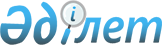 О внесении изменений в решение Каракиянского районного маслихата от 29 марта 2021 года № 2/18 "Об утверждении Правил оказания социальной помощи, установления размеров и определения перечня отдельных категорий нуждающихся граждан"
					
			Утративший силу
			
			
		
					Решение Каракиянского районного маслихата Мангистауской области от 28 ноября 2022 года № 20/197. Зарегистрировано в Министерстве юстиции Республики Казахстан 9 ноября 2022 года № 31044. Утратило силу решением Каракиянского районного маслихата Мангистауской области от 17 октября 2023 года № 7/74.
      Сноска. Утратило силу решением Каракиянского районного маслихата Мангистауской области от 17.10.2023 № 7/74 (вводится в действие по истечении десяти календарных дней после дня его первого официального опубликования).
      Каракиянский районный маслихат РЕШИЛ:
      1. Внести в решение Каракиянского районного маслихата "Об утверждении Правил оказания социальной помощи, установления размеров и определения перечня отдельных категорий нуждающихся граждан" от 29 марта 2021 года № 2/18 (зарегистрировано в Реестре государственной регистрации нормативных правовых актов под № 4488) следующее изменение:
      в Правилах оказания социальной помощи, установления размеров и определения перечня отдельных категорий нуждающихся граждан Каракиянского района, утвержденных указанным решением:
      пункт 5 изложить в новой редакции:
      "5. Меры социальной поддержки, предусмотренные статьей 16 Закона Республики Казахстан "О социальной защите лиц с инвалидностью в Республике Казахстан" и подпунктом 2) статьи 10, подпунктом 2) статьи 11, подпунктом 2) статьи 12, подпунктом 2) статьи 13, статьей 17 Закона Республики Казахстан "О ветеранах", оказываются в порядке, определенном настоящими Правилами.".
      подпункт 4) пункта 6 изложить в новой редакции: 
      "4) 16 декабря – День Независимости:
      жертвам политических репрессий, к которым были применены репрессий за участие в событиях 17-18 декабря 1986 года в Казахстане, за исключением лиц, осужденных за совершение умышленных убийств и посягательство на жизнь работника милиции, народного дружинника в этих событиях, в отношении которых сохраняется действующий порядок пересмотра уголовных дел - в размере 50 (пятьдесят) месячных расчетных показателей;
      пенсионерам старше 70 лет - в размере 2 (двух) месячных расчетных показателей.".
      2. Настоящее решение вводится в действие по истечении десяти календарных дней после дня его первого официального опубликования.
					© 2012. РГП на ПХВ «Институт законодательства и правовой информации Республики Казахстан» Министерства юстиции Республики Казахстан
				
      Секретарь Каракиянского  районного маслихата 

Ж. Қалаубай
